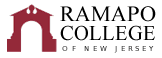 Visual Arts: Electronic Art & Animation Recommended Four-Year Plan (Fall 2021)
This recommended four-year plan is designed to provide a blueprint for students to complete their degrees within four years. These plans are the recommended sequences of courses. Students must meet with their Major Advisor to develop a more individualized plan to complete their degree.  This plan assumes that no developmental courses are required.  If developmental courses are needed, students may have additional requirements to fulfill which are not listed in the plan and degree completion may take longer. Three writing intensive courses are required in the major and/or school core (examples are marked by WI designation in the plan below). Consult with your advisor for specific details.NOTE: This recommended Four-Year Plan is applicable to students admitted into the major during the 2021-2022 academic year.Total Credits Required: 128 creditsGPA: 2.0*These courses are major requirements that will double count for the GenEd, BUT only two courses in the major are allowed to double count. If you have already double counted two courses in the major for the GenEd category, you will NEED to select another course for the GenEd. School of Contemporary ArtsFirst YearFirst YearFirst YearFirst YearFirst YearFirst YearFall SemesterHRSSpring SemesterHRSGen Ed: INTD 101 - First Year Seminar4Gen Ed: AIID 201 - Studies in Arts and Humanities4Gen Ed: CRWT 102 - Critical Reading and Writing4Gen Ed: (QR) Quantitative ReasoningMATH 104 - Math for the Modern World (recommended)4Gen Ed: SOSC 110 - Social Science Inquiry4ARTS 101-Fundamentals of Drawing OR ARTS 201-Basic Painting4ARTS 211-Basic Art and Technology4ARTS 207 – Digital Photography4Career Pathways: PATH CA1 – Career Pathways Module 1Degree
Rqmt.Total:16Total:16Second YearSecond YearSecond YearSecond YearSecond YearSecond YearFall SemesterHRSSpring SemesterHRSARTS 202-Basic Sculpture4ARTS 325-Intermediate 3D Animation (Spring only) Concentration 300 level elective4Gen Ed/Major: Historical PerspectivesARHT 245-Masterpieces of Western Civ.*4Gen Ed: (SR) Scientific Reasoning4ARTS 209-3D Animation GenEd (CC) Culture and Creativity*4Gen Ed/Major: Global Awareness
 ARHT 204 Global Art Traditions * recommended (Spring only)4Gen Ed: (SSS) Systems, Sustainability, and Society OR (VE) Values and Ethics (Must be outside of CA)4Elective 4Career Pathways: PATH CA2 – Career Pathways Module 2Degree
Rqmt.Career Pathways: PATH CA3 – Career Pathways Module 3Degree
Rqmt.Total:16Total:16Third YearThird YearThird YearThird YearThird YearThird YearFall SemesterHRSSpring SemesterHRSARTS 323 Phys Comp (Fall only) Concentration 300 level elective 4ARHT 300 Level-WI4Elective4ARTS 320 Video Art Concentration 300 level elective (spring only)4Elective4Elective4Elective4Elective4Total:16Total:16Fourth YearFourth YearFourth YearFourth YearFourth YearFourth YearFall SemesterHRSSpring SemesterHRSElectronic Art and Animation Concentration 400 Level Capstone4ARTS 408-Senior Thesis Exhibition WI4CNTP 388-Co-op/Internship Contemporary Arts or Service Learning4School Core: CA Upper Level Interdisciplinary Course-WI4ARTS Upper Level Elective4Elective4Elective4Elective4Total:16Total:16